DOCUMENT TITLE:	TSR - Messungen / Gefährliche AtmosphärenDOCUMENT NUMBER:	KPNWE.WI.11.HSCO.078REVIEW NUMBER: 	2EFFECTIVE DATE:    	08 Jul 2020NEXT REVIEW DATE:	08 Jul 2023 .. CONFIDENTIALITY:The information contained in this document is confidential to Kuwait Petroleum International Ltd. Copyright © Kuwait Petroleum International Ltd.  Copying of this document in any format is not permitted without written permission from the management of Kuwait Petroleum International Ltd.This document is reviewed and approved according to the released online Document Approval Flow *Access rights:	       Generally Accessible EINLEITUNG MESSUNGENMessen ist Wissen und raten fehlt – das spricht für sich. Wenn für eine bestimmte Arbeit Messungen erforderlich sind, z.B. die Arbeit in einem explosionsgefährdeten Atmosphäre oder Arbeit, die eine gefährliche Atmosphäre zu schaffen kann (Gase), ist es wichtig, dass diese auf korrekte Weise und mit den richtigen Mitteln vorgenommen werden.ANFORDERUNGEN FÜR ABMESSUNGEN	CHECKANFORDERUNGEN FÜR ABMESSUNGEN	CHECKALLGEMEINE RICHTLINIEN MESSGERÄTENur zugelassene, geeichte und kontrollierte Messgerätegültig und durch die gesetzlich/behördlich vorgeschriebene StelleNur von darin geschulten Personendie Messungen müssen korrekt ausgeführt und die Feststellungen korrekt ausgewertet werdenKontrolle der Geräte vor jeder MessungWELCHE MESSUNGENSauerstoffgehaltmit Sauerstoffmesserzulässige Mindestkonzentration von Sauerstoff: 18 %
(oder strenger nach den lokale gesetzliche Vorschriften)z.B.:	Betreten von Tanks nach Gasentleerung, beim Schweißen in geschlossenen Räumen, ...Dampf- oder Gaskonzentration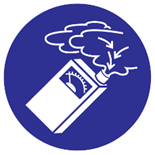 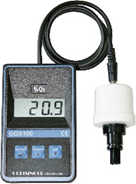 mit Explosionsmessermaximal zulässige Konzentration: 10 % des LELz.B.:	bei Arbeiten in Explosionsbereichen, innen Zapfsäule an Tankstellen, ...Giftige Stoffemit Röhrchen zur Gaserkennung oder speziellen Messernmaximal zulässige Konzentration: allgemein  50 % des MAC-Werts (maximum allowable concentration)für CO  10 ppm (parts per million)z.B.:	beim Schweißen in geschlossenen Räumen, Erdarbeiten mit verunreinigtem Boden...HÄUFIGKEIT DER MESSUNGENStets VOR BEGINN der Arbeiten / Betreten / Zugang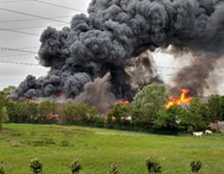 KONTINUIERLICH, wenndie Stoffe durch die Arbeiten freigesetzt werdenkeine Sicherheit bezüglich des Vorhandenseins der Stoffe bestehtPrepared by:HSSE SupervisorJan BerghmansReviewed by:HSSE SupervisorJan BerghmansApproved by:QHSSE ManagerGerardus TimmersReview dateReview referenceReview detailsReview version01 Dec 2017015 Feb 2018--Doc title changed  from 'TSR - Messungen gefährliche Stoffen' to 'TSR - Messungen / Gefährliche Atmosphären'108 Jul 2020--minor changes2